Publicado en Madrid el 07/08/2019 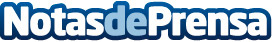 Año tras año, los españoles usan más protección solar, según Cosméticos24hEspaña es el 5º mercado europeo que más productos de perfumería y cosmética consume. Con un consumo per cápita en España de 150€/año. Por encima de la media Europea. Se consolidan los hábitos de vida saludables relacionados con la belleza y el bienestar: los productos para el cuidado de la piel y los de higiene personal son los que más se consumenDatos de contacto:cosmeticos24h.comhttps://www.cosmeticos24h.com966 200 728Nota de prensa publicada en: https://www.notasdeprensa.es/ano-tras-ano-los-espanoles-usan-mas-proteccion Categorias: Industria Farmacéutica Viaje Infantil E-Commerce Consumo Belleza http://www.notasdeprensa.es